intermediate_lesson_10_containers_video_part_3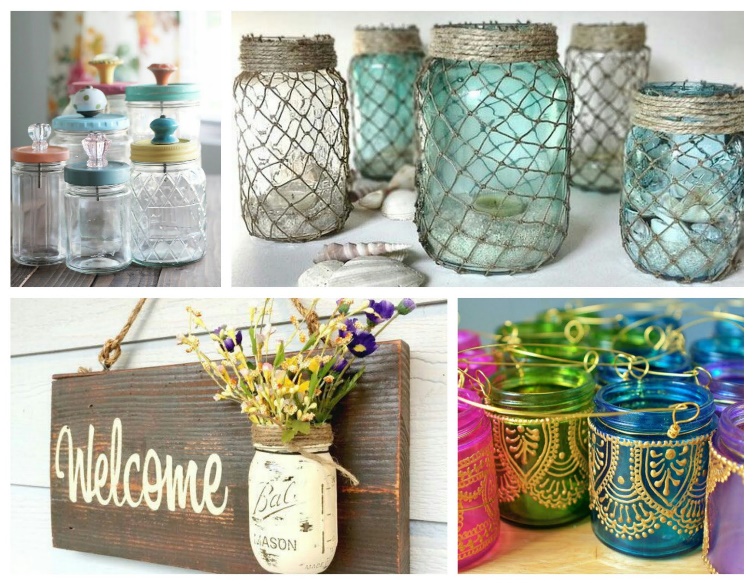 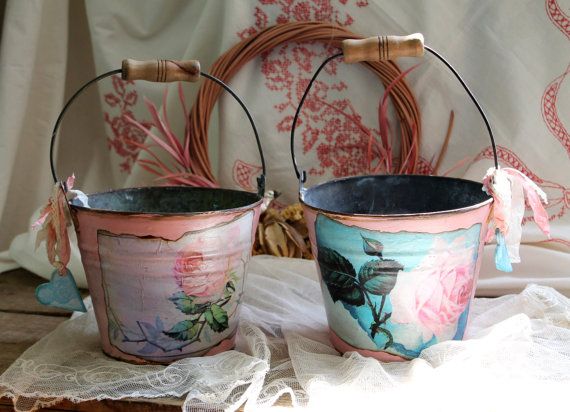 Exercise 1Match the pictures with the words( in hot potatoes)Exercise 2 Watch the video and answer the questionshttp://trashisfortossers.com/zero-waste-shopping-how-to-guide/The girl from the video always buys new bags when she does the shoppingTrue FalseWhen does she usually do the shopping?On ThursdaysOn SaturdaysOn SundaysHow does the girl use a cotton napkin while doing shopping?She wraps the vegetablesShe wraps pastry products Exercise 3 Watch the video and answer the questionsQuizlet https://quizlet.com/304770056/lesson-10-interm-video-flash-cards/?newhttps://www.youtube.com/watch?v=_HUueBAvg9sWhat is the woman in the video carrying at the beginning?A basketA cartA suitcaseThe word  ‚sustainable‘  used in the video means:expensivedifficultenvironmentally friendly, not harmfulThe advantage of using paper bags mentioned in the video is that:they are recyclable they are easy to makeWhat did they put at the top of the paper bag?A tin of olivesA pack of sodaA bag of crisps Exercise 4Watch the video and answer the questionshttps://www.youtube.com/watch?v=DTBD8okOp4MSome fast food containers are harmful for health because of:the low quality of packagessubstances covering the containers According to the scientific studies fast food wrappers might lead to cancer.TrueFalse